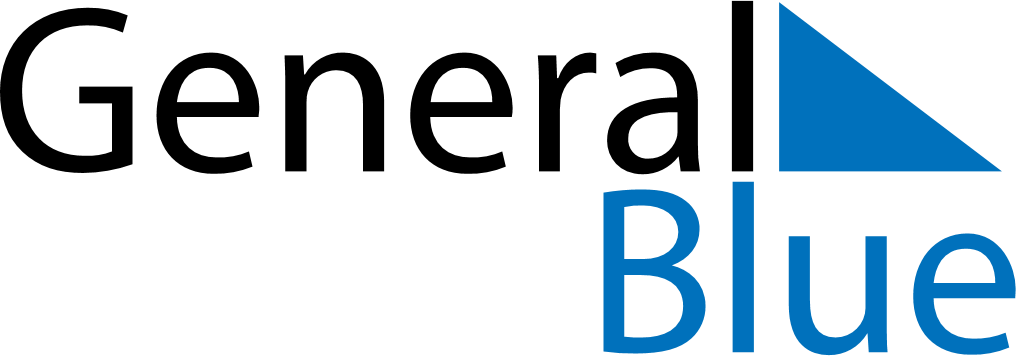 October 2019October 2019October 2019October 2019October 2019October 2019Christmas IslandChristmas IslandChristmas IslandChristmas IslandChristmas IslandChristmas IslandMondayTuesdayWednesdayThursdayFridaySaturdaySunday123456Territory Day78910111213141516171819202122232425262728293031NOTES